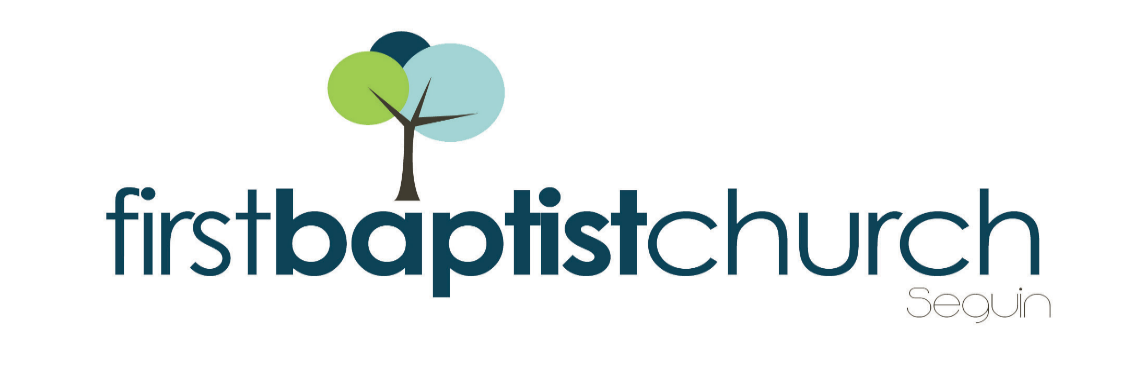 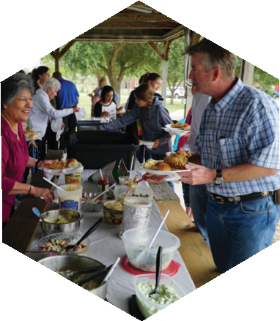 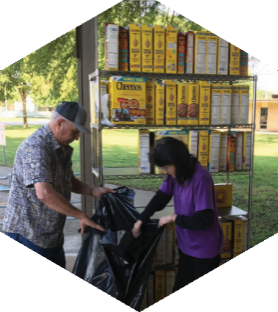 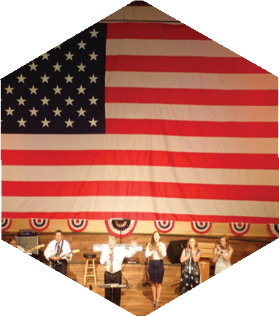 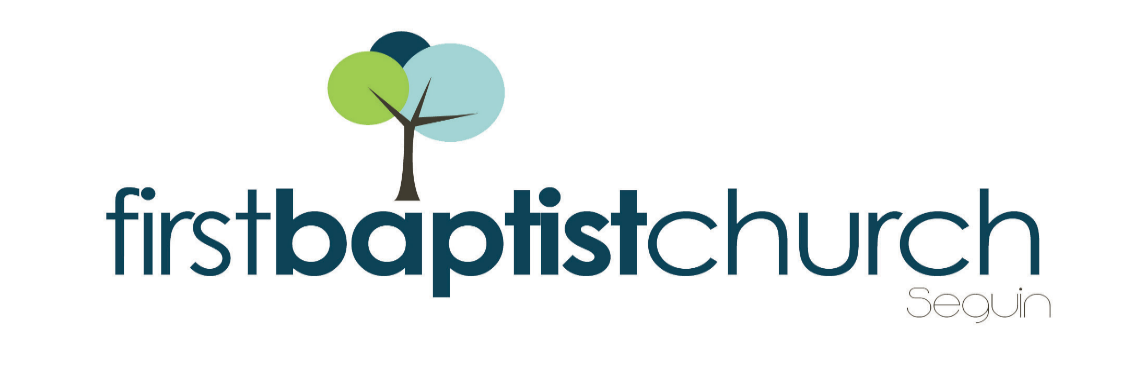 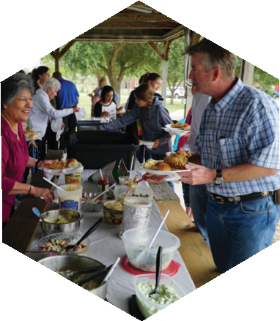 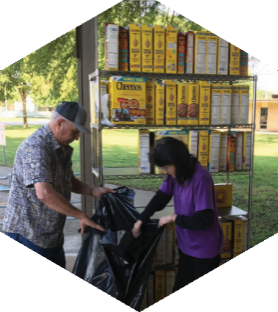 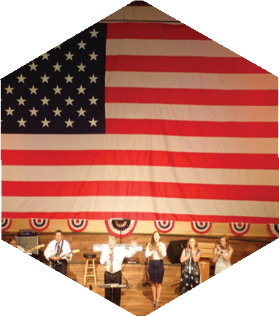 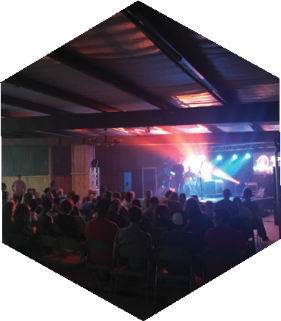 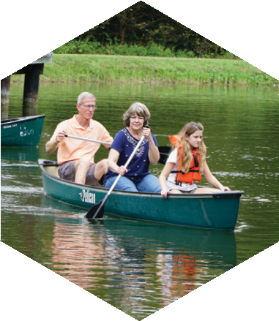 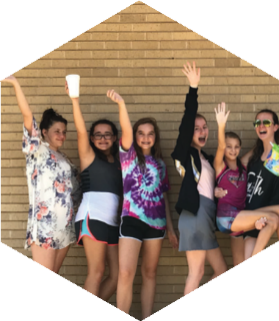 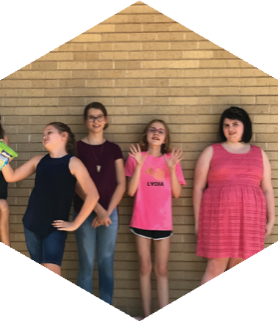 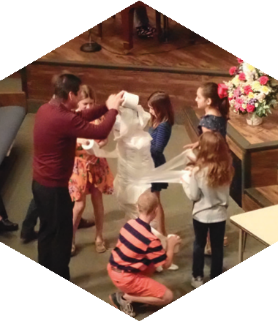 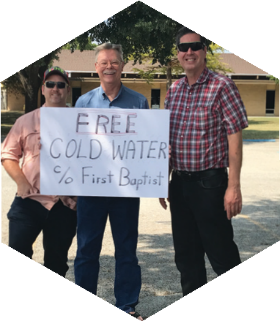 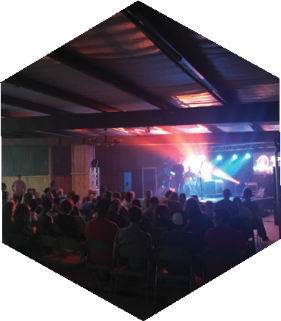 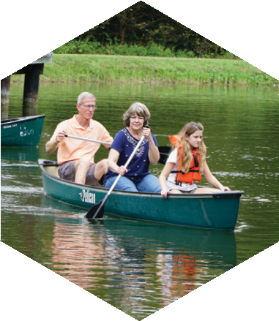 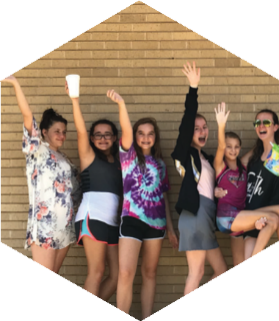 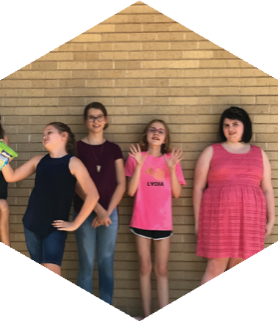 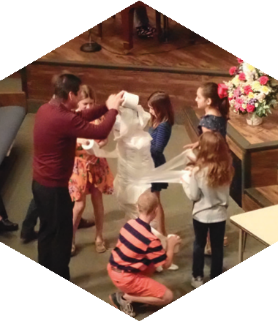 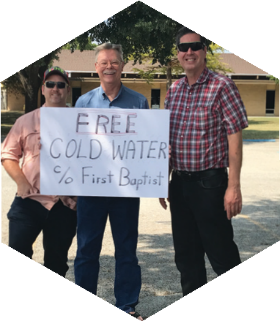 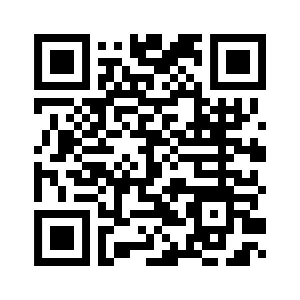 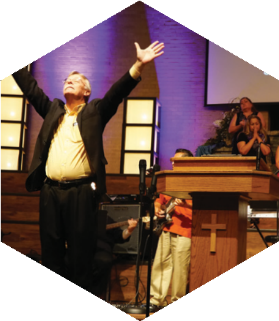 MORNING SERVICEFebruary 16, 2020    10:30 AMWORSHIP MEDLEY 				  CongregationHoly Holy Holy (Hymn #2)We Are Here For YouSCRIPTURE: Judges 6:7-13	    	    Randall LawrencePRAYER/WELCOME				    Pastor BriceJust As I Am, I COME BROKEN	      	        	     Choir               WORSHIP MEDLEY                                    CongregationWayMakerMercy*message 						    Pastor BriceIf the Lord is with us, why then has all this happened to us?RESPONDING TO GOD’S WORD             CongregationJust As I AmOFFERING             					Prayer					     	    David SmithLord I Need You       		       		    Praise Team              *    Children 4 years old thru First Grade dismissed for children’s worship following this song. EVENING WORSHIP6:00 PMPlease join us for a traditional service of hymns and verse by verse preaching. Bro. Graham will be preaching tonight.DEACON ORDINATIONFEBRUARY 23During our evening service, next Sunday, we will be ordaining BJ Jeffers, Everett Harcrow and Billy Smith to serve as deacons in our church. We hope you will join us in support of their commitment to serve the Lord and this church. SCRIPTURE READERS We are looking for volunteers to read Scripture on Sunday mornings. If you would be interested, please fill out a blue pew card with current contact info and write the word Scripture on the line labeled “other.” SPRING FORWARDMARCH 7Daylight savings time begins in about a month’s time. In the event you don’t have a smart phone or device that automatically recognizes it, be sure to set you clocks ahead 1 hour before heading to bed. Don’t forget the oven or the car clock!MORE INFORMATIONIf you would like more information about the church, please fill out a white pew card and place it in the offering plate. If you do not have an email address, please feel free to write in a physical address. Any prayer requests may be written on the back.